Résumé des qualifications et expertisesDr. Gaston, Ph.D. en psychologie de l’Université de Montréal, a pratiqué diverses approches psychothérapeutiques, de 1980 à 2007, qu'elle a apprises dans le cadre de supervisions cliniques et de formations structurées qui se sont échelonnées sur 15 ans. De 1986 à 2005, elle a diagnostiqué et traité des individus présentant un Désordre de Stress Post-Traumatique (DSPT) et a participé régulièrement aux conférences de la "International Society for Traumatic Stress Studies". 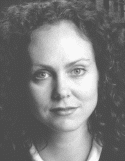 En 1988, Dr. Gaston a complété des études post-doctorales de 2 années portant sur les DSPT et la recherche en psychothérapie au département de psychiatrie de l'Université de Californie à San Francisco, sous la supervision de Dr. Mardi Horowitz, M.D., auteur de "Stress Response Syndrome. Elle a acquis une expertise portant sur le processus et l'efficacité de la psychothérapie, tant pour la dépression que les DSPT. Par après, de 1988 à 1994, elle est devenue professeur adjointe au département de psychiatrie de l'Université McGill, au Canada, où elle y a conduit plusieurs projets de recherche, dont un subventionné par le "National Institute of Mental Health" américain. En tant que chercheur, Dr. Gaston a collaboré, avec de nombreux collègues, à  diverses études et a participé à toutes les phases d'une recherche clinique. Elle a élaboré et conduit deux essais cliniques. Son sujet de recherche privilégié en psychothérapie est l'efficacité de l'alliance psychothérapeutique. Dr. Gaston a développé des outils psychométriques permettant d'évaluer les DSPT aigus et chroniques chez les civils à partir du MMPI. Récemment, elle a publié un article intitulé Les Mécanismes Divergents des Thérapies Focalisées sur le Trauma ou Non Pour le Stress Post-Traumatique.En 1990, elle a fondé au Québec, Canada, une clinique spécialisée en traumatismes psychologiques, appelée TRAUMATYS. Dans le cadre d'une de formation avancée, Dr. Gaston y a déjà formé plus de 100 cliniciens expérimentés, dans le diagnostic et le traitement des DSPT, et ce auprès de plus de 1,500 individus traumatisés. Elle a effectué plus de 1,000 évaluations de victimes d'actes criminels, d'accidentés du travail, d'individus demandant un statut de réfugié. Elle a témoigné dans le cadre de plusieurs contextes légaux au Canada. Dr. Gaston a aussi été formée par Institute Masterson à New York pour diagnostiquer et traiter les troubles du soi, dits la personnalité. Dr. Gaston est aussi spécialiste des études portant sur les mémoires traumatiques et la fabrication de fausses mémoires, ainsi que sur les techniques d’influence indue face à  la suggestibilité d’individus vulnérables.De 1998 à 2008, Dr. Gaston a enseigné sur les DSPT, les troubles de la personnalité, l’éthique professionnelle et les mémoires traumatiques à travers l'Amérique du Nord. Depuis 1991, Dr. Gaston s’occupe de la clinique qu’elle a fondée, TRAUMATYS, en termes de la formation avancée en stress post-traumatique et de l’administration.Études universitairesExpérience en psychothérapieTravail cliniqueSuperviseur - TRAUMATYS Inc. : Depuis 1991, Dr. Gaston supervise des cliniciens expérimentés dans l'application des modèles psychothérapeutiques spécialisées pour traiter les DSPT survenus à la suite d'une agression physique, d'un accident, d'inceste, d'un abus sexuel, de menaces de mort, etc.Superviseur - Stanford University, Department of Psychiatry : En 1998, Dr Gaston a supervisé des cliniciens dans leur travail de psychothérapie de groupe auprès d'adultes victimes d'abus sexuel dans l'enfance, et ce dans le contexte d'un essai controlé.Psychologue clinicienne - Bureau privé : Depuis 1982, Dr. Gaston offre de la psychothérapie à court et long terme aux adultes souffrant de troubles diagnostiqués tant sur l'axe I que l'axe II. Elle a aussi développé une expertise psycho-légale portant sur les DSPT, dont les victimes de crimes et les réfugiés.FormationTroubles de la personnalité - Masterson Institute : De 1995 à 1996, Dr. Gaston a suivi une formation hebdomadaire, de deux années, sur le diagnostic et le traitement des troubles de la personnalité. Superviseur: Dr. Candace Orcutt, Ph.D.Dissociation - Montreal Study Group on Dissociation : En 1991, Dr. Gaston a participé à un séminaire avancé de deux jours portant sur le traitement des troubles dissociatifs. Conférencière: Dr. Catherine Fine, Ph.D.Psychothérapie - Institut Allan Memorial : De 1987 à 1991, Dr. Gaston a été supervisée hebdomadairement sur des suivis psychothérapeutiques d'orientation analytique à long terme. Superviseur: Dr. Annette Granich, M.D., psychanalyste.Hypnose - Société québécoise d'hypnose : En 1988, Dr. Gaston a suivi une formation de cinq jours en hypnose clinique. Conférenciers: Dr. Jean-Roch Laurence, Ph.D. et Gaston Brosseau, M.A.DSPT - Université de Californie à San Francisco, Langley Porter Psychiatric Institute, Stress and Anxiety Clinic : De 1986 à 1988, Dr. Gaston a été formée à faire de la psychothérapie dynamique brève dans le cadre de supervisions cliniques hebdomadaires. Superviseurs: Dr. Mardi J. Horowitz, M.D., et Dr. Lynn Gracie, M.D.Psychothérapie - Hôpital Royal Victoria, Institut Allan Memorial, Unité de psychothérapie individuelle et de groupe : De 1985 à 1986, Dr. Gaston a suivi une formation hebdomadaire en psychothérapie analytique. Superviseur : Dr. François DeCarufel, M.D.Psychothérapie - Hôpital Notre-Dame, Département de Psychiatrie : De 1982 à 1984, Dr. Gaston a suivi une formation hebdomadaire portant sur une technique d'auto-guérison des maladies physiques. Superviseur : Dr. Jean-Charles Crombez, M.D.Psychothérapie - Bureau privé : De 1982 à 1986, Dr. Gaston a été supervisée hebdomadairement selon une orientation humaniste. Superviseurs: Dr. Hélène Lapierre, Ph.D., et Dr. Marie-Valiquette, Ph.D.Psychothérapie - Albert Einstein College of medicine : En 1981, Dr. Gaston a suivi une formation d'une semaine en psychothérapie cognitive. Conférencier: Dr. Aaron T. Beck, M.D.Expérience en rechercheProfesseur adjoint - Université McGill, Département de Psychiatrie: Depuis 1988, Dr. Gaston effectue des études portant sur les processus efficaces de la psychothérapie, ainsi que sur des outils diagnostiques pour le DSPT.Chercheur post-doctoral - Université de Californie à San Francisco, Langley Porter Psychiatric Clinic: De 1986 à 1988, Dr. Gaston a participé à des études examinant le rôle de l'alliance en psychothérapie et le prévalence des traumatismes psychologiques chez les vétérans de la guerre du Vietnam. Directeur: Dr. Charles R. Marmar, M.D., et Dr. Daniel S. Weiss, Ph.D.Chercheur - Institut Philippe Pinel de Montréal : De 1983 à 1986, Dr. Gaston a élaboré et complété une étude évaluative portant sur l'efficacité d'un traitement communautaire pour patients psychiatriques chroniques. Subvention de 90 000 $. Directeur: Dr. Sheilagh Hodgins, Ph.D.Chercheur - Université de Montréal : En 1983, Dr. Gaston a élaboré un projet de recherche visant à évaluer l'efficacité d'une psychothérapie pour femmes battues. Subvention de 300 000 $. Directeur: Dr. Maryse Rynfret, Ph.D.Chercheur - Université de Montréal : En 1982, Dr. Gaston a élaboré un projet de recherche visant à évaluer l'efficacité d'interventions anti-stress. Subvention obtenue. Directeur: Diane Bernier, M.A.Expérience en enseignementTraumatismes - California board of Psychology/ Board of Behavioral Sciences : De 1998 à 2008, Dr. Gaston a donné des cours d'éducation continue à des psychologues, travailleurs sociaux et psychothérapeutes familiaux et conjugaux.TSPT - TRAUMATYS Inc.: De 1991 à maintenant, Dr. Gaston a enseigné le diagnostic et la psychothérapie spécialisée pour les traumatismes psychologiques, ou DSPT, à des psychologues cliniciens expérimentés dans le cadre d'une formation de deux années basée selon le curriculum éducatif de la "International Society for Traumatic Stress Studies".DSPT - Université McGill, Département de Psychiatrie : Depuis 1992 à 2007, Dr. Gaston a enseigné les DSPT aux étudiants aux résidents en psychiatrie.Recherche - Université McGill, Département de Psychiatrie : De 1992 à 1996, Dr. Gaston a supervisé des étudiants post-doctoraux.Recherche - Université de Montréal, Département de Psychologie : De 1993 à 1997, Dr. Gaston a supervisé une thèse doctorale portant sur l'évaluation des relations d'objet.Recherche - Université McGill, Département de Psychiatrie : De 1992 à 1995, Dr. Gaston a enseigné les fondements de la recherche scientifique.Psychothérapie - Université McGill, Département de Psychiatrie : De 1990 à 1996, Dr. Gaston a enseigné les résultats scientifiques portant sur l'efficacité de la psychothérapie.Psychothérapie - Hôpital Royal Victoria, Institut Allan Memorial : De 1988 à 1990, Dr. Gaston a enseigné la psychothérapie analytique à des psychothérapeutes expérimentés.Psychothérapie brève - Université Concordia, Counseling Services Center : En 1990, Dr. Gaston a enseigné la théorie et la pratique de la psychothérapie dynamique brève à des psychothérapeutes expérimentés.Expérience administrativeDirectrice - TRAUMATYS Inc. : En 1990, Dr. Gaston a fondé cette clinique privée spécialisée dans le traitement des DSPT et des troubles reliés. Elle administre la clinique, et y incorpore des dimensions d'enseignement et de recherche.Membre élu - Ordre des Psychologues du Québec : De 1993 à 1994, Dr. Gaston a été membre élu du Bureau.Collaborateur pro bono - International Children's Institute : De 1993 à 1994, Dr. Gaston a contribué à la mise sur pied de cet organisme à but non-lucratif. Elle a élaboré des projets communautaires visant à aider les enfants victimes de désastre ou de guerre.Publications professionnellesArticles parus dans des périodiques avec révision par des pairsGaston, L. (2019). Challenging Beliefs about the Psychotherapy of Post-Traumatic Stress Disorder (PTSD). International Journal of Psychotherapy, Counselling and Psychiatry:  Theory Research & Clinical Practice, 3, 1-11. Gaston, L. (2017). Divergent mechanisms in trauma-focused vs. non-trauma-focused therapies for post-traumatic stress disorder. International Journal of Victimology , 34, 71-79.Gaston, L. (2017). Les mécanismes divergents des thérapies focalisées sur le trauma ou non pour le stress post-traumatique. Journal International de Victimologie, 34, 60-70.David, A.C., Akerib, V., Gaston, L., Brunet, A. (2010). Consistency of retrospective reports of peritraumatic responses and their relation to PTSD diagnostic status. Journal of Traumatic Stress, 23(5), 599-605. Gaston, L., Brunet, A., Kosycki, D., & Bradwejn, J. (1998). MMPI scales for diagnosing acute and chronic PTSD in civilians. Journal of Traumatic Stress, 11, 355-365.Gaston, L. Thompson, L., Gallagher, D., Cournoyer, L.G., & Gagnon, R. (1998). Alliance, techniques, and their interactions in predicting outcome of behavioral, cognitive, and brief dynamic therapy. Psychotherapy Research, 8, 190-209.Weiss, M., Gaston, L., Propp, A., & Zickerman, V. (1997). The clinical alliance in the pharmacological management of depression. Journal of Clinical Psychiatry, 58, 196-204.Dymetryszyn, H., Bouchard, M.A., Bienvenu, J.P., deCarufel, F., & Gaston, L. (1997). Overall maturity of object relations as assessed by the McGill Object Relations Scale. Bulletin of the Menninger Foundation, 61, 1-30.Gaston, L., Brunet, A., Kosycki, D., & Bradwejn, J. (1996). MMPI profiles of acute and chronic PTSD in crime victims. Journal of Traumatic Stress, 9, 817-832.Gaston, L., & Gagnon, R. (1996). The role of process research in manual development. Clinical Psychology: Science and Practice, 3, 13-24.Gaston, L. (1995). Common factors exist in reality but not in our theories. Clinical Psychology: Science and Practice, 2, 83-86. (article publié à l'invitation de A.E. Kazdin, éditeur, dans le cadre d'une thématique)Gaston, L., Goldfried, M.R., Greenberg, L.S., Horvath, A.O., Raue, P.J., and Watson, J. (1995). The therapeutic alliance in psychodynamic, cognitive-behavioral and experiental therapies. Journal of Psychotherapy Integration, 5, 1-26.Gaston, L., Piper, W.E., Debbane, E.G., Bienvenu, J.P., & Garant, J. (1994). Alliance and technique in predicting outcome in short and long term analytic psychotherapy. Psychotherapy Research, 4, 121-135.Gaston, L., & Ring, J.M. (1992). Preliminary results on the Inventory of Therapeutic Strategies. Journal of Psychotherapy Research and Practice, 1, 1-13.Gaston, L., & Sabourin, S. (1992). Client satisfaction and social desirability in psychotherapy. Evaluation and Program Planning, 15, 9-13.Gaston, L., Marmar, C.R., Gallagher, D., & Thompson, L.W. (1991). Alliance prediction of outcome beyond in-treatment symptomatic change as psychotherapy progresses. Psychotherapy Research, 1, 104-113.Hodgins, S., Cyr, M., & Gaston, L. (1991). A study of criminal justice system contacts of former inpatients. Canadian Journal of Community Mental Health, 10, 83-92.Gaston, L. (1991). The reliability and criterion-related validity of the patient version of the California Psychotherapy Alliance Scale. Psychological Assessment: A Journal of Consulting and Clinical Psychology, 3, 68-74.Gaston, L., Crombez, J.C., Lassonde, M., Bernier-Buzzanga, J., & Hodgins, S. (1991). Psychological stress and psoriasis: Experimental and prospective correlational studies. Acta Dermato-Venereologica, 156 (Supp.), 37-43.Gaston, L. (1990). The concept of the alliance and its role in psychotherapy: Theoretical and empirical considerations. Psychotherapy, 27, 143-153.Hodgins, S., Cyr, M., & Gaston, L. (1990). Impact of supervised apartments on the functioning of mentally disordered adults. Community Mental Health Journal, 26, 507-516.Hodgins, S., Cyr, M., Gaston, L., & Paquet, J. (1990). The criminality of former hospital patients. International Bulletin of Law and Mental Health, 2, 23.Cyr, M., Hodgins, S., & Gaston, L. (1990). La vie au sein d'appartements surveillés pour patients psychiatriques chroniques. Revue Canadienne de Santé Mentale Communautaire, 9, 23-38.Gaston, L., & Marmar, C.R. (1989). Quantitative and qualitative approaches to the study of psychotherapy: Integration through time-series designs. Psychotherapy, 26, 169-177.Gaston, L., Marmar, C.R., Gallagher, D., & Thompson, L.W. (1989). Impact of confirming patient expectations of change processes in behavioral, cognitive and brief dynamic psychotherapy. Psychotherapy, 26, 287-294.Marmar, C.R., Weiss, D.S., & Gaston, L. (1989). Toward the validation of the Therapeutic Alliance Rating System. Psychological Assessment: A Journal of Consulting and Clinical Psychology, 1, 46-52.Marmar, C.R., Gaston, L., Gallagher, D., & Thompson, L.W. (1989). Alliance and outcome in late-life depression. Journal of Nervous and Mental Disease, 177, 464-472.Gaston, L., Crombez, J.C., & Dupuis, G. (1989). An imagery and meditation technique in the treatment of psoriasis: A case study using an A-B-A design. Journal of Mental Imagery, 13, 31-38.Bernier, D., Gaston, L. (1989). Stress Management: A review. Mental Health in Canada, 37, 15-19.Bernier, D., & Gaston, L. (1989). Differential impact of somatic and educational stress-management programs across two samples. The Canadian Journal of Program Evaluation, 4, 67-81.Hodgins, S., & Gaston, L. (1989). Patterns of recidivism and relapse among groups of mentally disordered offenders. Behavioral Sciences and the Law, 7, 551-558.Gaston, L., Hodgins, S., Crombez, J.C., Joly, J., & Dumont, M. (1988-89). Efficacy of a meditative and imagery technique in treating psoriasis. Imagination, Cognition, and Personality, 8, 25-38.Gaston, L., Marmar, C.R., Thompson, L.W., & Gallagher, D. (1988). Relationship of patient pretreatment characteristics to therapeutic alliance in diverse psychotherapies. Journal of Consulting and Clinical Psychology, 56, 483-489.Gaston, L., Lassonde, M., Bernier-Buzzanga, J., Hodgins, S., & Crombez, J.C. (1987). Psoriasis and stress: A prospective study. Journal of the American Academy of Dermatology, 17, 82-86.Hodgins, S., & Gaston, L. (1987). Community programs for chronic psychiatric patients: Towards a conceptual framework. Santé Mentale au Canada, 35, 7-9.Hodgins, S., & Gaston, L. (1987). Eléments d'efficacité des programmes de traitement communautaire pour patients psychiatriques chroniques. Santé Mentale au Québec, 12, 124-134.Gaston, L., & Hodgins, S. (1984). Les thérapies féministes: Un nouveau système psychothérapeutique? Revue Canadienne de la Science du Comportement, 16, 45-51.Bernier, D., & Gaston, L. (1982). Intervention anti-stress auprès de la clientèle des services sociaux et de santé. Santé mentale au Québec, 7, 28-36.Chapitres de livresLaurence, J.R., Day, D., & Gaston, L. (1999). From memories of abuse to the abuse of memory. In S.J. Lynn et K.M. McConkey (eds.), Truth in Memory. (pp. 323-348). New York: Guilford Press.Gaston, L. (1995). Dynamic therapy of post-traumatic stress disorder. In J.P. Barber and P. Crits-Christoph (eds.), Dynamic Therapies for Psychiatric Disorders (Axis I) (pp. 161-192). New York: Basic Books.Henry, W., Strupp, H.H., Schacht, T., & Gaston, L. (1994). Psychodynamic approaches. In A.E. Bergin and S.L. Garfield (Eds.), Handbook of psychotherapy and behavior change (fourth edition). New York: Wiley & Sons.Gaston, L., & Marmar, C.R. (1994). The California Psychotherapy Alliance Scales. In A.O. Horvath and L. Greenberg (Eds.), The working alliance: Theory, research and Practice. Toronto: John Wiley and Sons.Horvath, A.O., Gaston, L., & Luborsky, L. (1993). The therapeutic alliance and its measures. In N. Miller, L. Luborsky, J. Barber, and J.P. Docherty (eds.), Psychodynamic treatment research. New York: Basic Books.Zuniga, R., Rynfret, M., & Gaston, L. (1982). Le stage en Service Social: L'analyse d'une cohorte. Presses de l'Université de Montréal, 113 p.Manuscrits non publiésGaston, L. Memories of Abuse and the Abuse of Memory.Gaston, L. Integrating Treatments for PTSD.Gaston, L. Trauma and Personality Disorders.Gaston, L., & Marmar, C.R. (1990). Manual for the California Psychotherapy Alliance Scale, CALPAS.Gaston, L. (1988). Manual for the Inventory of Therapeutic Strategies.Hodgins, S., Cyr, M., Gaston, L., & Viens, L. (1988). Analyse qualitative et quantitative des appartements surveillés existant dans la région sud-est de Montréal entre les années 1983-86. Cahiers Internationaux de Pinel, 26, 1-151.Gaston, L., & Hodgins, S. (1983). Variables prédictives du succès thérapeutique des patients psychiatriques chroniques suivant un traitement communautaire. Cahiers Internationaux de Pinel, 4, 78 p.RésumésGaston, L., Brunet, A. (1995). MMPI scales for diagnosing acute and chronic PTSD in civilians. Document présenté à l'assemblée annuelle de l'"International Society for Traumatic Stress Studies", Boston.Weiss, M., Gaston, L., Wisebord, S., et al., (1994). The role of the alliance in pharmacological treatment of depression. Document présenté à l'assemblée du "North American Society for Psychotherapy Research", Santa Fe, MN.Gaston, L., Weiss, M., & Wisebord, S. (1993). The alliance in the placebo response in the pharmacological treatment of depression. Document présenté à l'assemblée de l'"International Society for Psychotherapy Research", Pittsburgh.Gaston, L., Crombez, J.C., Lassonde, M., Bernier-Buzzanga, J., & Hodgins, S. (1992). Psychological stress and psoriasis: Experimental and prospective correlational studies. Curtis, 2, 22.Gaston, L., Piper, W.E., Debanne, E.G., Bienvenu, J.P., & Garant, J. (1991). Alliance and technique in predicting outcome of short-term and long-term dynamic psychotherapy. In Society for Psychotherapy Research (Ed.), SPR Abstracts. Lyon, France: Society for Psychotherapy Research.Gaston, L. (1990). Dimensions of the alliance and therapeutic outcome. In Society for Psychotherapy Research (Ed.), SPR Abstracts. Wintergreen, VA: Society for Psychotherapy Research.Gaston, L. (1990). Reliability and criterion-related validity of the California Psychotherapy Alliance Scales. In Society for Psychotherapy Research (Ed.), SPR Abstracts. Wintergreen, VA.Sabourin, S., Gaston, L., Coallier, J.C., & Drouin, M.S. (1990). Alliance and perception of social influence in counseling: Independent concepts or syncretic realities? In Society for Psychotherapy Research (Ed.), SPR Abstracts. Wintergreen, VA: Society for Psychotherapy Research.Gaston, L., Ring, J.M., & Marmar, C.R. (1989). Development of the Inventory of Therapeutic Strategies (ITS): Preliminary results for cognitive and brief dynamic psychotherapy. In Society for Psychotherapy research (Ed.), SPR Abstracts. Toronto, Canada: Society for Psychotherapy Research.Gaston, L., Ring, J.M., & Marmar, C.R. (1988). Engaging the difficult patient in cognitive therapy. In Society for Psychotherapy Research (Ed.), SPR Abstracts. Santa Fe, New Mexico: Society for Psychotherapy Research.Marmar, C.R., Weiss, D.S., & Gaston, L. (1988). Towards the validation of the California Alliance Rating System. In Society for Psychotherapy Research (Ed.), SPR Abstracts. Santa Fe, New Mexico: Society for Psychotherapy Research.Gaston, L., & Marmar, C.R. (1987). Time-series designs: Framework for combining quantitative and qualitative methods. In H. Kachele (Ed.): Proceedings of the 19th SPR Annual Meeting (p.334). Ulm, West Germany: Society for Psychotherapy Research.Marmar, C.R., Gaston, L., Gallagher, D., & Thompson, L.W. (1987). Alliance-outcome relationships in comparative treatments for late-life depression. In H. Kachele (Ed.): Proceedings of the 19th SPR Annual Meeting (p.276). Ulm, West Germany: Society for Psychotherapy Research.ConférencesBrunet, A., & Gaston, L. (1998). Assessing PTSD on the MMPI. Présenté au "Canadian Stress Network", Toronto.Brunet, A., & Gaston, L. (1997). The potential for faking on old and new MMPI scales for PTSD. Présenté à la "International Society for Traumatic Stress Studies", Montréal.Gaston, L., Brunet, A. (1995). MMPI scales for diagnosing acute and chronic PTSD in civilians. Document présenté à l'assemblée annuelle de l'"International Society for Traumatic Stress Studies", Boston.Gaston, L., Cournoyer, LG., Gagnon, R., Thompson, L., & Galagher, D. (1995) Alliance, interventions, and their interactions in predicting outcome of behavioral, cognitive, and brief dynamic therapies. Document présenté à l'assemblée de l'"International Society for Psychotherapy Research", Vancouver.Gaston, L., Cournoyer, L.G., & Gagnon, R. (1995). Identification of alliance-building interventions: A camparison of two methods. Document présenté à l'assemblée de l'"International Society for Psychotherapy Research", Vancouver.Brunet, A., & Gaston, L. (1995). MMPI profiles of acute and chronic civilian PTSD. Document présenté à l'assemblée annuelle de l'"American Psychological Association".Brunet, A., & Gaston, L. (1995). A set of MMPI scales for diagnosing acute and chronic civilian PTSD. Document présenté à la Quatrième Conférence Européenne sur le stress traumatique, Paris, France.Cournoyer, L.G., Gagnon, R., Gaston, L., Gallagher, D., & Thompson, L.W. Treatment dropouts: What happens in their last sessions?Gagnon, R., Cournoyer, L.G., & Gaston, L. Psychotherapeutic interventions and alliance in the prediction of transference resolution.Weiss, M., Gaston, L., Wisebord, S., et al. (1994). The role of the alliance in pharmacological treatment of depression. Document présenté à l'assemblée du "North American Society for Psychotherapy Research", Santa Fe, MN.Gaston, L., Weiss, M., & Wisebord, S. (1993). The alliance in the placebo response in the pharmacological treatment of depression. Document présenté à l'assemblée de l'"International Society for Psychotherapy Research", Pittsburgh, PA.Gaston, L. (1992). An MMPI scale for diagnosing acute PTSD. Document présenté à l'assemblée de l'"International Society for Traumatic Stress Studies", Los Angeles, CA.Gaston, L. (1992). MMPI profile of acute PTSD. Document présenté à l'assemblée de l'"International Society for Traumatic Stress Studies", Los Angeles, CA.Gaston, L. (1992). Factor structure of the California Psychotherapy Alliance Scale and its short form. Document présenté à l'assemblée de l'"International Society for Psychotherapy Research", Berkeley, CA.Gaston, L. (1992). Windows on the working alliance: The observer's perspective. Document présenté à l'assemblée de l'"International Society for Psychotherapy Research", Berkeley, CA.aston, L., Piper, W.E., Debanne, E.G., Bienvenu, J.P., & Garant, J. (1991). Alliance and technique in predicting outcome of short-term and long-term dynamic psychotherapy. Document présenté à l'assemblée du "Society for Psychotherapy Research", Lyon, France.Gaston, L. (1990). Dimensions of the alliance and therapeutic outcome. Paper presented at the meeting of the Society for Psychotherapy Research, Wintergreen, VA.Gaston, L. (1990). Reliability and criterion-related validity of the California Psychotherapy Alliance Scales. Document présenté à l'assemblée du "Society for Psychotherapy Research", Wintergreen, VA.Gaston, L. (1990). Transference versus alliance: Theoretical considerations and methodological strategies. In R. Hatcher (Chair), Transference and therapeutic alliance. Document présenté à une assemblée du "Society for Psychotherapy Research", Wintergreen, VA.Gaston, L. (1990). Alliance in behavioral, cognitive, and brief dynamic psychotherapy. In Common and unique processes across different modes of therapy: Three empirical studies. Document présenté à l'assemblée du "Society for Exploration of Psychotherapy Integration", Philadelphia, PA.Gaston, L., Ring, J.M., & Marmar, C.R. (1989). Development of the Inventory of Therapeutic Strategies (ITS): Preliminary results for cognitive and brief dynamic psychotherapy. Document présenté à l'assemblée du "Society for Psychotherapy Research, Toronto.Gaston, L. (1989). Alliance shifts in cognitive therapy and strategies to increase the alliance. In J.Safran (Chair), Resolving Ruptures in Therapeutic Alliance. Document présenté à l'assemblée du "Society for Psychotherapy Research", Toronto.Gaston, L., Marmar, C.R., & Ring, J.M. (1988). Engaging difficult patients in cognitive psychotherapy. Document présenté à l'assemblée du "Society for Psychotherapy Research", Santa Fe. Bourse accordée pour les frais de voyage.Marmar, C.R., Weiss, D.S., & Gaston, L. (1988). Towards the validation of the California Therapeutic Alliance Rating System. Document présente à l'assemblée du "Psychotherapy Research", Santa Fe.Gaston, L., Marmar, C.R., Gallagher, D., & Thompson, L. (1988). Expectations of change processes and outcome. Document présenté à l'assemblée annuelle du "American Psychological Association", Atlanta.Gaston, L., Marmar, C.R., Thompson, L.W., & Gallagher, D. (1978). Prediction of the therapeutic alliance in behavioral, cognitive, and brief dynamic psychotherapy. Document présenté à l'assemblée annuelle du "American Psychological Association", New York.Marmar, C.R., Gaston, L., Gallagher, D., & Thompson, L.W. (1987). Therapeutic alliance and outcome of cognitive, behavioral, and brief dynamic psychotherapy. Document présenté à l'assemblée annuelle du "Society for Psychotherapy Research", Ulm, Germany.Gaston, L., & Marmar, C.R. (1987). Quantitative and qualitative approaches to study psychotherapy. Document présenté à l'assemblée annuelle du "Society for Psychotherapy Research", Ulm, Germany.Gaston, L., Hodgins, S., & Crombez, J.C. (1986). Evaluation of the efficacy of meditation and imagery in treating psoriasis. Document présenté à l'assemblée annuelle du "Canadian Psychological Association", Toronto.Gaston, L., Hodgins, S., & Crombez, J.C. (1986). Psoriasis et stress. Document présenté à l'assemblée annuelle de l'"Association canadienne-francaise pour l'Avancement des Sciences, Montréal.Gaston, L. (1986). Therapeutic use of imagery in treating physical disorders. Document présenté à l'assemblée annuelle de l'"Association canadienne-francaise pour l'Avancement des Sciences, Montréal.Conférences invitéesGaston, L. (1998). Integrating Treatments for PTSD. Grand Rounds at Mills-Peninsula Medical Center, Burlingame, CA.Gaston, L. (1998). Revisiting trauma or not? Marin County Psychological Association, CA.Gaston, L. (1997). Traitement du syndrome de stress post-traumatique et troubles de la personnalité: Similitudes, convergences et distinctions. Journée clinique Elliot Sokoloff, Hôpital Général Juif de Montréal.Gaston, L. (1997). Traitements différentiels des DSPT. Congrès annuel de l'Ordre des psychologue du Québec.Gaston, L. (1996). L'hypnose et les traumatismes psychologiques. Congrès annuel de la Société québécoise d'hypnose, Montréal.Gaston, L., & Jacques, J. (1996). Debriefing: Advantages and disadvantages. Employee Assistance Society of North America, Montreal.Gaston, L. (1996). Recognition, assessment, and phases in treatment of PTSD. Canadian Forum on Traumatic Stress, Toronto.Gaston, L. (1996). CISD interventions: Benefits and limitations. Canadian Forum on Traumatic Stress, Toronto.Gaston, L. (1996). Le diagnostic et le traitement des états de stress post-traumatiques. 19e colloque de l'Éducation médicale continue du Département de psychiatrie de l'Université de Montréal, Montreal.Gaston, L. (1994). The role of process research in manual development. Lors d'un atelier de travail intitulé : "Methodological issues in the investigation of treatment of chronic and\or recurrent anxiety and mood disorders". National Institute of Mental Health, Bethesda, MD.Gaston, L. (1994). Les désordres de stress post-traumatiques. Conférence annuelle de la Corporation professionnelle des psychologues du Québec.Gaston, L. (1993). Les Désordres de Stress Post-Traumatiques: Compréhension et traitements. Université de Liège, Liège, Belgique. Séminaire de cinq jours.Gaston, L. (1993). Les Désordres de Stress Post-Traumatiques. Conférencière invitée dans le cadre des célébrations des 10 ans de Plaidoyer-Victimes, Montréal.Gaston, L. (1992). The alliance in group psychotherapy. Document présenté à l'assemblée de l'"International Association of Group Psychotherapy", Montréal.Gaston, L. (1991). Alliance and technique in predicting outcome of short and long term psychotherapy: Preliminary findings. Grand Rounds of the Psychiatry Department of the Beth Israel Medical Center, New York, NY.Gaston, L. (1990). Role of alliance and therapist interventions in predicting outcome of short and long-term psychotherapy. Document présenté à la Jounrée annuelle de recherche du Département de psychiatrie, Université McGill, Montréal.Gaston, L. (1989). Psoriasis and stress. International Symposium of Dermatological Psychosomatics, Finland.Gaston, L. (1989). Psychological treatments for psoriasis. International Symposium of Dermatological Psychosomatics, Finland.Gaston, L. (1988). Determinants and effects of the therapeutic alliance in cognitive therapy with elderly depressed. In R. DeRubeis (Chair), Convergence of findings on the alliance in cognitive therapy. Atelier donné à l'assemblée du "Society for Psychotherapy Research", Santa Fe.Gaston, L. (1988). Sequential analysis in psychotherapy research. In B. Strauss (Chair), Single case statistics and statistics of single cases. Atelier donné à l'assemblée du "Society for Psychotherapy Research, Santa Fe.Hodgins, S., Gaston, L., & Viens, L. (1986). Programs of social rehabilitation for psychiatric offenders. Document présenté à l'assemblée annuelle de l'Association Scientifique pour la Modification du Comportement, Montréal.Dr. Gaston a donné régulièrement des journées de formation portant les désordres de stress post-traumatiques à divers organismes tant au Canada qu’en Californie. De 1997 à 2008, elle a offert des cours d'éducation continue professionnelle, à travers les États-Unis, intitulés "Integrating Treatments for PTSD", "Trauma and PTSD" et "Memories of Abuse and the Abuse of Memory".Subventions de recherche et boursesSubvention de recherche - National Institute of Mental Health : De 1991 à 1994, 210,616 $ US. C.P.: Louise Gaston, Ph.D.Subvention de recherche - Fonds pour la Formation de Chercheurs et l'Aide à la Recherche : De 1991 à 1993, 43,000 $. C.P.: Louise Gaston, Ph.D.Subvention de recherche - Institut de recherche, Hôpital Royal Victoria : De 1989 à 1990, 34,165 $. C.P.: Louise Gaston, Ph.D.Subvention de recherche - Conseil Québécois de la Recherche Sociale : De 1984 à 1986, 42,718 $. C.P.: Sheilagh Hodgins, Ph.D.Subvention de recherche - Ministère des Affaires Sociales du Québec : De 1984 à 1986, 93,064 $. C.P.: Sheilagh Hodgins, Ph.D.Bourse de jeune chercheur - Bourse Fraser, Monat et McPherson, Faculté de Médicine, Université McGill : De 1989 à 1992, 30,000 $ par an.Bourse de recherche - Fondation Frazer, Institut Allan Memorial : De 1988 à 1991, 10,000 $ par an.Bourse post-doctorale - Fonds pour la Formation de Chercheurs et l'Aide à la Recherche : De 1986 à 1988, 16,000 $ par an.Bourse doctorale - Fonds de la Recherche en Santé du Québec : De 1983 à 1986, 13,000 $ par an.Services à des organismes scientifiques1995 Clinical Psychology: Science and Practice Évaluateur ad hoc1991-92 Fondation ontarienne pour la santé mentale, Comité de recherche Evaluateur1988-92 Psychological Assessment: A Journal of Consulting and Clinical Psychology Editeur consultant1988 Journal of Consulting and Clinical Psychology Evaluateur ad hoc1990 Fondation canadienne de recherche en psychiatrie Évaluateur ad hoc1989 Conseil national de la recherche et du développement, Santé et Bien-être Social Canada Evaluateur ad hoc1987 Journal of the American Academy of Dermatology Évaluateur ad hoc.Affiliations professionnelles1985-maintenant 	Ordre des psychologues du Québec (no. 04003-85)1990-maintenant       	Répertoire canadien des psychologues offrant des services de santé (no. 03515)1990-2011 		California Board of Psychology (no. 11603)1997-2005 		California Psychological Association1997-2005 		Marin County Psychological Association1995-2000 		Masterson Institute, New York1990-2011 		California Board of Psychology (no. 11603)1990-2008 		Association des psychologues du Québec (no. 0060)1989-2008 		International Society for Traumatic Stress Studies1988-1994 		Société québécoise d'hypnose1986-2005 		International Society for Psychotherapy Research1984-2008 		American Psychological Association1984-2005 		Société canadienne de psychologieDiplômeSpécialitéInstitutionAnnéeÉtudes post-doctoralesRecherche cliniqueUCSF1988Ph.D.PsychologieUniversité de Montréal1986M.Ps.PsychologieUniversité de Montréal1982